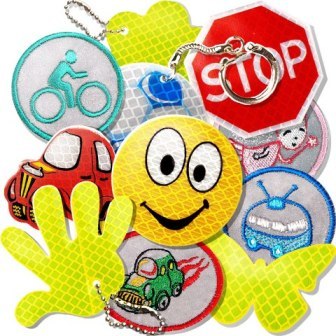                                                                            Автор:  воспитатель МДОУ « Центр                                                                             развития ребенка – детский сад № 6»                                      п. Пролетарский                                                          Ноздрачева Ирина СергеевнаВид проекта Участники проекта – дети, родители, сотрудники ДОУ.Время реализации проекта- Актуальность         Безопасность детей на дорогах сохраняет свою актуальность в любое время года. Но в осенне-зимний период этот вопрос особенно острый. Рано темнеет, ухудшаются погодные условия, видимость на дороге. В свою очередь тщательно «утепленные» дети становятся скованнее в движениях, шапки и капюшоны ограничивают обзор и слышимость. И как следствие — учащаются случаи, когда дети попадают под колеса автомобилей.Особенно в эти дни многим родителям следует серьезно задуматься над тем, как свести до минимума риск попадания ребенка в дорожно-транспортное происшествие. Конечно, первым делом стоит проследить, чтобы ребенок запомнил основные правила безопасного поведения на дороге, и действительно осознал необходимость их соблюдения. К сожалению, это понимание есть сегодня далеко не у всех. Чаще всего дети оказываются под колесами машины из-за того, что переходят проезжую часть в неположенном месте, резко выбегают на дорогу из-за стоящего транспорта, дерева или киоска. Внимательность и осторожность — вот основные правила поведения на дороге, которые родители должны прививать своим детям с малых лет.По статистике, наибольшее количество происшествий с участием пешеходов, в том числе и детей, происходит в темное время суток - их количество в три раза выше, чем в светлое время. Основная причина происшествий - плохая видимость пешехода.         Эффективным способом обезопасить ребенка на темной дороге является и использование световозвращающих элементов. Они могут быть нашиты на одежду или обувь, надеты на руку, привязаны к рюкзаку и так далее. Это актуальное дополнение к зимней форме одежды способно творить настоящие чудеса. Пешехода в обычной одежде водитель замечает в ближнем свете фар на расстоянии всего 30 метров. И даже если он едет с небольшой скоростью, остается лишь несколько секунд, чтобы предотвратить наезд. В то же время человек, имеющий на одежде световозвращающие элементы, становится заметным водителю за 180 метров (в дальнем свете фар — до 400 метров). Благодаря яркому свету, которым «загораются» световозвращатели при приближении автомобиля, водитель вовремя замечает пешехода на темной дороге и успевает «ударить по тормозам». Улучшение видимости становится единственным способом защиты пешеходов, особенно в условиях недостаточной освещенности улично-дорожной сети, а наличие специальных световозвращающих элементов на одежде - единственным средством увеличить контраст по сравнению с окружающей средой. Световозвращатель (фликер) – специальное световозвращающее устройство для пешехода (велосипедиста), которое ярко светится в темное время суток в свете фар автомобилей. Изготавливается из специальных материалов и предназначено для повышения видимости пешеходов (велосипедистов).Световозвращатели способствуют предотвращению дорожно-транспортных происшествий с участием пешеходов.Цель проекта: популяризация использования световозвращающих элементов детьми – воспитанниками дошкольного  образовательного учреждения, снижение травматизма среди несовершеннолетних пешеходов.Задачи:  разъяснение среди населения необходимости использования световозвращающих элементов детьми, как одного из основных инструментов и средств безопасности пеших участников дорожного движения; донесение до общественности основной идеи проекта;  повышение интереса, родителей к проблеме использования детьми и световозвращающих элементов.Этапы реализации проекта1. Подготовительный. Сбор информации по проблеме, подготовка оборудования. Анкетирование родителей по проблеме.2. Основной. Изготовление светоотражающих элементов, проведение бесед с детьми и родителями. Акция «Стань заметным» с участием сотрудников ГИБДД. Выпуск буклетов и стен газет для родителей Использование световозвращающих элементов. Семейная исследовательская работа «Что такое фликер?»3. Заключительный. Оценка качества проведенного проекта.Прогнозируемый результат реализации проекта «Светомания – семейная игра»:Дети:  приучить детей пользоваться сетовозврающимися элементами ; осознанное отношение к вопросам личной безопасности и безопасности    окружающих; проявление дисциплинированности, выдержки, самостоятельности в   соблюдении правил поведения.Родители:Осознанное и осмысленное  отношение к использованию в одежде своих детей световозвращающих элементов..   Использование световозвращающих элементов. Не многие пешеходы знают, что идущего по дороге человека иногда бывает практически не видно из салона автомобиля даже при включенном ближнем свете фар.  Конечно, водители стараются «смотреть в оба», но где гарантия, что их старания окажутся достаточными?Кроме того, пешеходы не любят стоять на месте и, с точки зрения водителя явление «непонятно откуда взявшийся пешеход» отнюдь не редкость. Не все способны успеть среагировать в такой ситуации.Световозвращающие нашивки в данном случае, особенно для детской одежды, помогают минимизировать риск попадания под колеса автомобиля и одновременно дополнительного стресса для водителей автотранспорта.С другой стороны, все мы прекрасно понимаем, что безопасность на дороге, чувство защищенности и спокойствие стоят подчас гораздо дороже, чем световозвращающие элементы, нанесенные на одежду или рюкзачки Вашего ребенка.Световозвращающий элемент  – фликер – это – надежный защитник пешехода.Фликер - это световозвращающий брелок, браслет, значок или наклейка.Фликер легко закрепить на одежде, сумке, коляске, велосипеде, рюкзаке.Фликер очень ярко "светится" в свете фар, поэтому водитель замечает его за 100-200 метров.ПРАВИЛАприменения световозвращателя:Световозвращатель нужно прикрепить к верхней одежде, рюкзакам, сумкам, велосипедам так, чтобы при переходе через проезжую часть на него попадал свет фар автомобилей, и он всегда был виден водителю. Для этого световозвращатель должен свободно свисать на шнурке. Рекомендуется крепить световозвращатели с двух сторон одежды, чтобы он был виден водителям, как встречного, так и попутного транспорта.Зайди в темное помещение, закрепи светоотражатель на стене и отойди к противоположной стене. Теперь, держа фонарь перед глазами, посвети на светоотражатель. Ты увидишь, как он ярко-ярко засветился. Такой огонек сделает на дороге тебя заметней.ЭТО ВАЖНО!Даже имея на одежде светоотражатель, вы должны соблюдать все правила безопасного поведения на дороге. Ошибочно предполагать что, используя светоотражатель, вы имеете преимущество в движении!Конспект непосредственно образовательной деятельности для детей старшего возраста                                  Воспитатель: Ноздрачева И.С.Тема занятия: «Стань заметней в темноте»Цель: профилактика детского дорожно-транспортного травматизма; формирование осознания необходимости    выполнять    требования    Правил    дорожного    движения;    популяризация использования световозвращающих элементов.Задачи:образовательная: - обеспечить усвоение и закрепление норм безопасного поведения на дорогах. развивающая:- способствовать формированию безопасного поведения на улице и дороге,- формировать представления о типичных ошибках в поведении на дороге,- продолжить формирование умения принимать правильное решение в различных ситуациях и делать выводы.воспитательная:- формировать у детей культуру поведения на дороге,- воспитывать у детей наблюдательность, осторожность, самостоятельность и уверенность в себе. Оформление: занятие проводится в классе.Оборудование: костюм Незнайки. Структура занятия:I. Организационный момент:Актуализация опорных знаний.II. Основная часть:1. Объяснение необходимости использования световозвращающих элементов.2. Сказка.3. Беседа - рассуждение с детьми.4. Игра. III. Заключение:Ход занятия:Организационный момент: Воспитатель:- Здравствуйте, ребята! Мы знаем, что у дороги есть свои строгие законы. И законы эти требуют четких знаний. Прежде чем приступить к новой теме, давайте с вами вспомним некоторые понятия из Правил дорожного движения.- Ребята, кто такой пешеход?Ребенок:- Пешеход - это участник дорожного движения, который передвигается по дороге вне транспортного средства.Воспитатель:- А человек, движущийся на лыжах, роликовых коньках, с помощью другого спортивного инвентаря, ведущий велосипед, тоже является пешеходом?Ребенок:- Да, эти люди являются пешеходами.Воспитатель:- Давайте еще с вами вспомним, где необходимо переходить дорогу?Ребенок:- На пешеходном переходе.Воспитатель:- А как пешеход обязан двигаться по краю проезжей части за городом?Ребенок:- Навстречу движения транспортных средств.Воспитатель:- Хорошо, все правильно. Но, помните ребята, Правила дорожного движения необходимо не только знать, но и соблюдать!        Основная часть:Заходит Незнайка.Незнайка: -- Ребята, представляете, я вчера вечером ехал со своим другом Шпунтиком на машине, и вдруг вижу, впереди скачут какие-то светлячки. А когда мы подъехали ближе, то увидели, что это дети и на них «светятся» какие-то огоньки. Что это могло быть?Воспитатель:- Незнайка, очень плохо этого не знать!Воспитатель предлагает детям объяснить Незнайке, что это было и для чего нужны световозвращающие элементы. Дети высказывают свои предположения, после чего воспитатель обобщает высказывания детей. Воспитатель:- Сейчас на дорогах появилось огромное количество транспортных средств, оживилось движение пешеходов. К сожалению, нередко под колесами автомашин оказываются пешеходы. Большинство подобных аварий происходит в темное время суток. Зачастую главная причина - игнорирование элементарных мер безопасности, излишняя самоуверенность самих пеших участников движения. Отдельные пешеходы почему-то считают, что в любой ситуации водитель их видит и должен объехать. Однако в темное время суток водители с большим трудом замечают пешеходов или замечают их уже слишком поздно.Хотелось бы отметить, что многих подобных происшествий можно было бы избежать, если бы все носили световозвращающие элементы, так называемые фликеры, в темное время суток.Световозвращающие элементы или фликеры - это уникальный способ обезопасить себя от неприятностей на темных улицах и дорогах! Водитель замечает ребенка со световозвращателем на одежде или рюкзачке со значительно большего расстояния, чем пешехода без него. А значит, выше шансы, что трагедии не случится.Элементы, которые пешеход может использовать для своей защиты на дорогах другими словами можно назвать «кошачьи глаза». Проще всего понять принцип действия «фликеров» именно на примере кошачьих глаз. В абсолютной темноте она не видна, но если посветить ей в мордочку фонариком или светом фар, то при благоприятных условиях кошку можно заметить на расстоянии до 80 метров. Все потому, что глаза домашнего любимца имеют слой, который отражает свет таким образом, что часть лучей возвращается по тому же пути, по которому они попали в глаза.Светоотражатели можно прикреплять также на коляски, санки, велосипеды и скейтборды. Здесь действует то же правило, что и при «экипировке» световозвращающими элементами одежды: они должны быть видны со всех сторон. Если используете клеящиеся ленты, то обклеить необходимо все поверхности - бока и «спинку» санок, раму и багажник велосипеда. Ролики тоже надо снабдить «светляками». Кроме того, фликеры отлично светятся и вы будете модными и красивыми!Ношение светоотражателя у нас в Беларуси обязательно.Еще пару лет назад слово "фликер" могло вызвать неподдельный интерес. Сегодня знают практически все: "Он же световозвращающий!". Но просто знать мало. За его отсутствие могут запросто оштрафовать.- Ну что, Незнайка, надеюсь ты понял, что это были за светлячки? Незнайка:- Да, теперь я буду знать, что это были фликеры и как они важны для безопасности пешеходов в тёмное время суток.Ребенок:Помнить все должны вокруг, Кто в дороге добрый друг. С собою фликер ты возьми-И в беду не попади!II. Основная часть:Воспитатель:- Ребята, а вы знаете, кто был прародителем светоотражающих элементов? Ребенок:- Я вам сейчас расскажу сказку, «О появлении световозвращающих элементах» (Сказка придуманная совместно с родителями).«Хочешь верь, а хочешь нет, даже у старой Дороги есть сказки. А знаешь почему? Да, ты прав, потому что за свою долгую жизнь она многое повидала и многое пережила. Слышишь, как она пыхтит? Это Дорога готова рассказать теме свои сказки.«Вы, знаете ребята, когда-то я совсем не знала, что такое светофор, безопасность дорожного движения, светоотражающие элементы. Да-да, не удивляйтесь! Ни осветительных опор с фонарями, ни светофоров, ни фликеров - ничего не было. Я стояла темная и опасная. Человек пробирался по дороге на ощупь, кое-как выбирался из одной ямы и тут же попадал в другую. Где обочина, где проезжая часть - ничего не было видно. Много опасностей подстерегало человека в пути. Да-да, ребята, темные, неосвещенные дороги всегда опасны для жизни человека. Помните это!Но однажды какой-то очень наблюдательный пешеход придумал первый светоотражающий элемент и обозначил им обочины. А подсказала ему, как обезопасить передвижение и сохранить свое здоровье, сама матушка-природа. Оказалось, что кора березы очень хорошо отражает свет, даже лунный. Поэтому березы стали сажать вдоль дорог, и они играли роль первых фликеров. А вы, ребята, замечали, как светится кора берез на обочинах, когда на них попадает свет фар? Обязательно понаблюдайте, когда появиться такая возможность.Потом человек задумался над тем, как же обозначить себя? И были придуманы световозвращающие ленты, повязки, брелки и многое другое. Благодаря этим «лучикам света» я -старая Дорога, стала намного безопаснее! Только не забывайте надевать своих «светлячков», когда идете ко мне!»Видите ребята, сама мудрая Дорога призывает нас носить фликеры. Необходимо прислушаться к ней!- А теперь давайте порассуждаем, кому или чему, когда и при каких обстоятельствах они необходимы?- Нужен ли фликер:- собаке?Ответы детей. Воспитатель:- А почему нет? Неплохая идея. И хотя в Правилах дорожного движения такой рекомендации нет, такая инициатива как фликер для четвероногого друга только приветствуется! Тем более что во дворах собаки могут выгуливаться без поводка.- детской коляске?Ответы детей. - Воспитатель: Безусловно. Кроме подвесок и браслетов существуют специальные наклейки (ленты) на металл. Таким образом, можно обозначить все металлические части детской коляски.- велосипедисту?Ответы детей.- Воспитатель: С велосипедами ситуация более понятна. Современные модели оборудованы катафотами -специальными деталями со световозвращающей способностью. Однако в сельской местности и частном секторе городов пенсионеры пользуются старыми велосипедами без световозвращателей. В таком случае следует по примеру с детской коляской оклеить металлические части специальной лентой. А самому велосипедисту не стоит пренебрегать светоотражающим жилетом или поясом велосипедиста (в виде подтяжек, высвечивающих латинскую букву V на груди и спине).- гужевому транспорту и наезднику?Ответы детей.Воспитатель:- Необозначенная гужевая повозка опасна не столько встречному транспорту, сколько следующим за телегой автомобилям. Все-таки, обязательных катафотов на ней недостаточно. Необходимо использовать как можно больше световозвращающих элементов. Наезднику рекомендуется надевать жилет.- Достаточно ли фликера на сумочке?Ответы детей. Воспитатель:- Увы, недостаточно. Пешеход в идеале должен обезопасить себя с четырех сторон - спереди, сзади, справа и слева. Поэтому убедительная просьба носить фликеры в виде браслетов на обеих рукавах. Не помешают световозвращающие элементы и на ногах. Особенно это касается движения на загородных дорогах. Словом, чем больше, тем лучше.- Водитель, выходя из автомобиля на проезжую часть, должен иметь фликер?Ответы детей. Воспитатель:- Как только водитель и пассажиры вышли из автомобиля на проезжую часть, они становятся пешеходами. Поэтому, припарковавшись на обочине, прежде чем покинуть салон, подумайте, каким образом вы обозначите себя для других участников дорожного движения? В ПДД нет обязательного предписания для водителей и пассажиров по световозвращающему жилету, но в идеале - это лучшее решение.- Фликер нужен только на неосвещенной дороге? Ответы детей.- Воспитатель: В темное время суток, как только вы ступили на проезжую часть, даже во дворе своего дома, согласно ПДД, вы обязаны обозначить себя световозвращающими элементами. Отсутствие фликера может создать аварийную ситуацию. В интересах пешехода, переходящего проезжую часть даже по переходу, обозначить свое присутствие на дороге, давая возможность водителю вовремя его заметить.Ребята, фликеры важно не только иметь, но надо еще правильно их носить. А вы знаете, как и куда нужно их крепить? Ответы детей.предлагает детям игру «Моя безопасность в моих руках».В игре участвуют две команды.Правила игры: закрепить светоотражающие элементы так, чтобы они были видны со всех сторон. Выигрывает та команда, игроки которой наиболее правильно и быстро справятся с заданием.III. Заключение:Воспитатель:Ребята, я надеюсь вы поняли, что световозвращающие элементы просто жизненно необходимы. И все вы будете их обязательно носить.Световозвращающие элементы на детскую одежду       Пешеходы - это самая незащищенная категория участников движения. Только в минувшем году в стране было совершено 72 тысячи наездов на пешеходов, это составляет более трети от общего числа ДТП. Каждый тринадцатый пострадавший в ДТП - это по-прежнему ребенок. Поэтому родителям следует позаботиться о дополнительных мерах безопасности.      В тех странах, где использование световозвращающих элементов на детской одежде введено в обязательном порядке, детский травматизм на дорогах снизился в 6 — 8 раз. Это очень важное достижение, ведь фликер — не просто блестящий значок, делающий пешехода заметным. Он формирует определенную психологию, призывающую человека быть осторожным. Ведь даже цвет одежды влияет на безопасность. Для пешехода очень важно быть «видимым». И не все родители это понимают, выбирая «практичные» темные тона. А ведь это делает пешехода практически незаметным, особенно в пасмурную погоду, в сумерки. И большинство наездов транспорта на пешеходов происходят именно из-за плохой видимости пеших взрослых и детей. Нередко случаи, когда из-за действий такого пешехода-невидимки, происходят столкновения транспорта или наезды его на различные препятствия.         Применение световозвращателей (катафотов) пешеходами более чем в 6,5 раз снижает риск наезда транспортного средства на пешехода в темное время суток. При движении с ближним светом фар водитель замечает пешехода со световозвращающим элементом с расстояния 130–140 метров, когда без него – в лучшем случае с расстояния 25–40 метров. При движении с дальним светом он заметит пешехода на расстоянии до 400 метров.Уважаемые родители!Давайте обезопасим самое дорогое, что есть у нас в жизни – наше будущее, наших детей!       Многие производители детской одежды заботятся не только о красоте и удобстве своей продукции, но и безопасности юного пешехода, используя светоотражающие элементы: рисунки на куртках, вставные полоски и т.д. При выборе отдавайте предпочтение именно таким моделям. При отсутствии специальной одежды необходимо приобрести другие формы светоотражающих элементов, которые могут быть размещены на сумках, куртке или других предметах. Такими же элементами безопасности следует оснастить санки, коляски, велосипеды.         Формы светоотражательных элементов различны. Значки и подвески удобны тем, что их легко переместить с одной одежды на другую. Самоклеющие наклейки могут быть использованы на различных поверхностях (искусственная кожа, металлические части велосипедов, колясок и т.д.), термоактивируемые наносятся на ткань с помощью утюга. Есть и специальные светоотражающие браслеты.        Приучайте себя и своих детей пользоваться доступными средствами безопасности.Семья Шевченко                                     Ребенок: Шевченко Виктория. 6 лет         Однажды ехав с папой в машине я увидела мальчика, одежда которого светилась в темноте, и мне захотелось подробнее узнать почему это происходит, и что это такое светиться? Дома с мамой и папой мы  прочитали много информации об этом, Я узнала что эти «светлячки» называются световозвращающие элементы – иначе фликеры. Провели исследование на тему: «Поможет ли фликер пешеходу на дороге?» Проблема исследования: Как сохранить жизнь пешехода на дорогах? Целью исследования  является  знакомство с фликерами, их применением.  Гипотеза: Можно ли с помощью фликеров спасти жизнь и здоровье пешехода на дороге? Основная часть.Что такое фликер, принцип действия фликера.Открывая газету, бросаются в глаза заголовки: «Сбит пешеход», «Семь лет жизни», «Ночь ценою в жизнь». Из названий видно, что в материалах речь пойдёт о погибших пешеходах, которых не смогли заметить на дороге. Необходимо чтобы каждый водитель ездил с включенными фарами. Но ведь фары обозначат только машину, а что, же обозначит человека? Ответ есть: светоотражающий фликер! На первый взгляд фликер (такое название придумали российские производители световозвращателей - компания "Современные системы и сети-XXI век") выглядит как игрушка. Но его использование, по мнению экспертов по безопасности дорожного движения, снижает детский травматизм на дороге в шесть с половиной раз! Что такое фликер? Прочитав с папой статью мы узнали, что это - восприятие человеком колебаний светового потока искусственных источников освещения. Фликеры – это маленькие значки или наклейки, которые можно разместить на рюкзаке, куртке, руке или джинсах, а также на обуви. Они отражают свет в темноте и помогают увидеть пешехода в ночное время быстрее. При езде с ближним светом расстояние, при котором можно заметить пешехода, равно 25-, а если у человека есть фликер, то оно увеличивается до 130-. А водитель, едущий в машине с включённым дальним светом, может увидеть фликер с расстояния . Фликеры изготовлены из мягкого пластика и имеют яркий оттенок. Они бывают в виде смайликов, игрушек, пластин, значков, плоских брелоков и наклеек. Поэтому они понравятся не только маленьким детям, но и подросткам. Дизайн большинства из них - молодёжный. Фликеры крепятся при помощи булавки или шнурка, а на скейтборды или велосипеды можно прицепить скручивающийся фликер. Мы узнали принцип действия фликера: он основан на том, что свет, попадая на ребристую поверхность из специального пластика, концентрируется и отражается в виде узкого пучка. То есть, когда фары автомобиля "выхватывают" пусть даже маленький световозвращатель, водитель издалека видит яркую световую точку. Поэтому шансы, что пешеход или велосипедист будут замечены, увеличиваются во много раз. Всё чаще на дорогах работники ГИБДД стали раздавать бесплатные фликеры - не только ради рекламы, но, в первую очередь, ради безопасности и сохранения жизни. Ведь использование светоотражающего брелока снижает риск наезда на пешехода на 65 процентов. Какие фликеры самые лучшие?При встрече с работниками ГИБДД мы узнали, что половина всех травм на дороге происходит в темноте или в сумерках, поэтому, чем больше фликеров вы носите, тем лучше. Производители одежды, особенно, детской, начали активно использовать нашивки из световозвращающей ткани. К сожалению, световозвращатели нашиты далеко не на всех изделиях, а, кроме того, для удешевления в производстве одежды применяют световозвращающий материал со стеклошариками, эффективность которого ниже. Например, в дождь эти полоски на куртке или брюках перестают быть заметными, да и расстояние, на котором они "работают", меньше, чем у фликеров. Какие фликеры самые лучшие? Покупайте фликеры только белого или лимонного цветов. Именно они имеют наиболее оптимальную световозращаемость для того, чтобы пешеход был заметен в темное время суток. Кстати, оранжевые зайчики, зеленые белочки, огненно-красные сердечки сложно назвать фликерами. Скорее всего - это яркие сувениры, которые так любят маленькие дети и девочки, чьи сумочки постоянно украшают подобные игрушки.               Чтобы купить настоящий фликер, а не игрушку-сувенир:
1) спрашивайте у продавцов, есть ли сертификат на фликер;
2) отдавайте предпочтение белому и лимонному цветам;
3) форму выбирайте самую простую: полоска, круг. ВыводМы поняли, что фликер – это, в первую очередь, - наша безопасность на дороге. Но полагаться только лишь на них тоже не стоит. Это всего один из способов пассивной защиты пешеходов. Необходимо помнить и о других методах решения проблемы детского дорожно-транспортного травматизма - о воспитании грамотного пешехода. Только в комплексе они смогут обеспечить безопасность детей. Обозначьте себя и дайте увидеть вас на дорогах. Берегите себя!Список литературыАвдеева Н.Н., Князева О.Л. и др. Безопасность ребенка в городе (для детей старшего дошкольного возраста). – М.: Изд. «Детство – пресс», 2001. – 19 с.: ил.Азбука пешехода: для дошкольников и детей начального школьного возраста.- М.: издательский Дом Третий Рим, 2007. – 60 с.Инструкция по организации и проведению инспектирования и   контрольных проверок деятельности органов образования по профилактике ДДТТ и обучению детей ПДД в общеобразовательных школах, дошкольных учреждениях и учреждениях дополнительного образования – Казань : Изд-во НЦ БЖД, 2006. – 71 с.Козловская Е.А., Козловский С.А. Азбука пешехода. Методическое   пособие для воспитателей дошкольных образовательных учреждений и   начальной школы. – М. : Издательский Дом Третий Рим, 2007. – 25 с.Методические рекомендации: формирование у дошкольников навыков безопасного поведения на улицах и дорогах для педагогов дошкольных образовательных учреждений – М.: Издательский Дом Третий Рим, 2007.- 48 с.Методические рекомендации по организации работы детских садов по   профилактике детского дорожно-транспортного травматизма. Курган,  2006. – 72 с.МВД России. Энциклопедия. М.: Объединенная редакция МВД России. Издательский дом «ОЛМА-ПРЕСС», 2002.ISBN 5-224-03722-0.Профилактика детского дорожно-транспортного травматизма: Методическое пособие / Под. общ. ред. В.Н. Кирьянова. – М.: Издательский Дом Третий Рим, 2007. – 56 с. ISBN 978-5-88924-039-6.Правила дорожные знать каждому положено: Познавательные игры с дошколятами и школьниками /Текст/ Авт. Сост. М.С. Коган. – 2-е ид.,  стер. – Новосибирск: Сиб. Унив. Изд-во, 2007. – 256 с. – (Сценарии игр  праздников). ISBN 5-94087-769-9.Рыбин А.П. Дорожная азбука велосипедиста: Кн. для учащихся.- М.: Просвещение, 1992.-63 с.: ил.- ISBN 5-09-004180-6 Три сигнала светофора: Дидакт. Игры, сценарии вечеров досуга: Кн.    
 сценарии вечеров досуга: Кн. Ддля воспитателя дет. сада: Из опыта работы / В.А. Добрякова, Н.В.   Борисова, Т.А. Панина, С.А. Уклонская; Сост. Т.Ф. Саулина. – М.: Просвещение, 1989. – 62 с.: ил. ISBN 5-09-001138-9Формирование и функционирование системы обучения безопасному   поведению и профилактике детского дорожно- транспортно травматизма. Методические рекомендации: для органов управлении образованием и образовательных учреждений. – М.: Издательский Дом Третий Рим, 2007. – 20 с. 